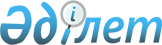 О внесении изменений и дополнений в решение Теректинского районного маслихата от 25 декабря 2013 года № 17-2 "О районном бюджете на 2014-2016 годы"
					
			Утративший силу
			
			
		
					Решение Теректинского районного маслихата Западно-Казахстанской области от 29 апреля 2014 года № 20-1. Зарегистрировано Департаментом юстиции Западно-Казахстанской области 14 мая 2014 года № 3523. Утратило силу решением Теректинского районного маслихата Западно-Казахстанской области от 25 февраля 2015 года № 25-8      Сноска. Утратило силу решением Теректинского районного маслихата Западно-Казахстанской области от 25.02.2015 № 25-8.

      В соответствии с Бюджетным кодексом Республики Казахстан от 4 декабря 2008 года и Законом Республики Казахстан "О местном государственном управлении и самоуправлении в Республике Казахстан" от 23 января 2001 года Теректинский районный маслихат РЕШИЛ:

      1. Внести в решение Теректинского районного маслихата от 25 декабря 2013 года № 17-2 "О районном бюджете на 2014-2016 годы" (зарегистрированное в Реестре государственной регистрации нормативных правовых актов за № 3398, опубликованное 24 января 2014 года в газете "Теректі жаңалығы-Теректинская новь") следующие изменения и дополнения:

      в пункте 1 в подпункте 1) цифру "4 123 764 тысячи" заменить цифрой "4 671 872 тысячи";

      цифру "3 351 266 тысяч" заменить цифрой "3 899 374 тысячи";

      в подпункте 2) цифру "4 123 764 тысячи" заменить цифрой "4 608 305 тысяч";

      в подпункте 3) цифру "98 277 тысяч" заменить цифрой "67 354 тысячи";

      цифру "12 843 тысячи" заменить цифрой "43 766 тысяч";

      в подпункте 4) цифру "0 тысяч" заменить цифрой "45 687 тысяч", в том числе приобретение финансовых активов цифру "0 тысяч" заменить цифрой "45 687 тысяч";

      в подпункте 5) цифру "- 98 277 тысяч" заменить цифрой "- 49 474 тысячи";

      в подпункте 6) цифру "98 277 тысяч" заменить цифрой "49 474 тысячи";

      цифру "12 843 тысячи" заменить цифрой "65 186 тысяч";

      цифру "0 тысяч" заменить цифрой "3 540 тысяч";

      в пункте 4 в подпункте 1) цифру "389 242 тысячи" заменить цифрой "594 051 тысяча";

      в абзаце третьем цифру "54 848 тысяч" заменить цифрой "58 311 тысяч";

      дополнить абзацами восьмым, девятым, десятым, одиннадцатым, двенадцатым следующего содержания:

      "на увеличение уставных капиталов специализированных уполномоченных организаций - 45 687 тысяч тенге;

      на выплату государственной адресной социальной помощи - 8 905 тысяч тенге;

      на выплату государственных пособий на детей до 18 лет - 1 669 тысяч тенге;

      на установку дорожных знаков и указателей в местах расположения организаций, ориентированных на обслуживание инвалидов - 182 тысячи тенге;

      на выплату ежемесячной надбавки за особые условия труда к должностным окладам работников государственных учреждений, не являющихся государственными служащими, а также работников государственных предприятий, финансируемых из местных бюджетов - 144 903 тысячи тенге.";

      в пункте 4 в подпункте 2) цифру "57 904 тысячи" заменить цифрой "401 203 тысячи";

      дополнить абзацами седьмым, восьмым, девятым, десятым, одиннадцатым, двенадцатым, тринадцатым, четырнадцатым, пятнадцатым, шестнадцатым следующего содержания:

      "на капитальный ремонт здания школы на 464 учащихся в селе Новопавловка - 112 128 тысяч тенге;

      на строительство оздоровительного лагеря для детей в селе Сары-Омир - 48 000 тысяч тенге;

      на газоснабжение социальных объектов села Аксогым - 33 949 тысяч тенге;

      на газоснабжение социальных объектов села Шагатай - 36 961 тысяча тенге;

      на газоснабжение социальных объектов села Кызылжар - 10 487 тысяч тенге;

      на газоснабжение социальных объектов села Кутсиык - 13 510 тысяч тенге;

      на газоснабжение социальных объектов села Когалытубек - 17 630 тысяч тенге;

      на газоснабжение социальных объектов села Кандык - 7 927 тысяч тенге;

      на газоснабжение социальных объектов села Ерсары - 7 168 тысяч тенге;

      на газоснабжение социальных объектов села Анката - 55 539 тысяч тенге.";

      дополнить пунктом 9-1 следующего содержания:

      "9-1. Учесть возврат неиспользованных (недоиспользованных) целевых трансфертов - 11 488 тысяч тенге.";

      приложение 1 к указанному решению изложить в новой редакции согласно приложению к настоящему решению.

      2. Настоящее решение вводится в действие с 1 января 2014 года.

 Районный бюджет на 2014 год      тысяч тенге


					© 2012. РГП на ПХВ «Институт законодательства и правовой информации Республики Казахстан» Министерства юстиции Республики Казахстан
				
      Председатель сессии

Т. Батыров

      Секретарь районного маслихата

А. Нургалиев
Приложение
к решению маслихата
от 29 апреля 2014 года № 20-1
Приложение 1
к решению маслихата
от 25 декабря 2013 года № 17-2Категория

Категория

Категория

Категория

Категория

Сумма

Класс

Класс

Класс

Класс

Сумма

Подкласс

Подкласс

Подкласс

Сумма

Специфика

Специфика

Сумма

Наименование

Сумма

I. Доходы

4671872

1

Налоговые поступления

768961

01

Подоходный налог

295715

2

Индивидуальный подоходный налог

295715

03

Социальный налог

226951

1

Социальный налог

226951

04

Налоги на собственность

230812

1

Налоги на имущество

186002

3

Земельный налог

4110

4

Налог на транспортные средства

32000

5

Единый земельный налог

8700

05

Внутренние налоги на товары, работы и услуги

11935

2

Акцизы

3825

3

Поступления за использование природных и других ресурсов

2780

4

Сборы за ведение предпринимательской и профессиональной деятельности

5330

08

Обязательные платежи, взимаемые за совершение юридически значимых действий и (или) выдачу документов уполномоченными на то государственными органами или должностными лицами

3548

1

Государственная пошлина

3548

2

Неналоговые поступления

1537

01

Доходы от государственной собственности

1112

5

Доходы от аренды имущества, находящегося в государственной собственности

1112

04

Штрафы, пени, санкции, взыскания, налагаемые государственными учреждениями, финансируемыми из государственного бюджета, а также содержащимися и финансируемыми из бюджета (сметы расходов) Национального Банка Республики Казахстан

75

1

Штрафы, пени, санкции, взыскания, налагаемые государственными учреждениями, финансируемыми из государственного бюджета, а также содержащимися и финансируемыми из бюджета (сметы расходов) Национального Банка Республики Казахстан, за исключением поступлений от организаций нефтяного сектора

75

06

Прочие неналоговые поступления

350

1

Прочие неналоговые поступления

350

3

Поступления от продажи основного капитала 

2000

03

Продажа земли и нематериальных активов

2000

1

Продажа земли

2000

4

Поступления трансфертов

3899374

02

Трансферты из вышестоящих органов государственного управления

3899374

2

Трансферты из областного бюджета

3899374

Функциональная группа

Функциональная группа

Функциональная группа

Функциональная группа

Функциональная группа

Сумма

Функциональная подгруппа

Функциональная подгруппа

Функциональная подгруппа

Функциональная подгруппа

Сумма

Администратор бюджетных программ

Администратор бюджетных программ

Администратор бюджетных программ

Сумма

Программа

Программа

Сумма

Наименование

Сумма

II. Затраты

4608305

01

Государственные услуги общего характера

345462

1

Представительные, исполнительные и другие органы, выполняющие общие функции государственного управления

324141

112

Аппарат маслихата района (города областного значения)

15608

001

Услуги по обеспечению деятельности маслихата района (города областного значения)

15478

003

Капитальные расходы государственного органа

130

122

Аппарат акима района (города областного значения)

82972

001

Услуги по обеспечению деятельности акима района (города областного значения)

75795

003

Капитальные расходы государственного органа 

7177

123

Аппарат акима района в городе, города районного значения, поселка, села, сельского округа

225561

001

Услуги по обеспечению деятельности акима района в городе, города районного значения, поселка, села, сельского округа

224661

022

Капитальные расходы государственного органа

900

2

Финансовая деятельность

1233

459

Отдел экономики и финансов района (города областного значения)

1233

003

Проведение оценки имущества в целях налогообложения

733

010

Приватизация, управление коммунальным имуществом, постприватизационная деятельность и регулирование споров, связанных с этим 

500

9

Прочие государственные услуги общего характера

20088

459

Отдел экономики и финансов района (города областного значения)

20088

001

Услуги по реализации государственной политики в области формирования и развития экономической политики, государственного планирования, исполнения бюджета и управления коммунальной собственностью района (города областного значения)

19967

015

Капитальные расходы государственного органа

121

02

Оборона

12926

1

Военные нужды 

3936

122

Аппарат акима района (города областного значения)

3936

005

Мероприятия в рамках исполнения всеобщей воинской обязанности

3936

2

Организация работы по чрезвычайным ситуациям

8990

122

Аппарат акима района (города областного значения)

8990

007

Мероприятия по профилактике и тушению степных пожаров районного (городского) масштаба, а также пожаров в населенных пунктах, в которых не созданы органы государственной противопожарной службы

8990

03

Общественный порядок, безопасность, правовая, судебная, уголовно-исполнительная деятельность

255

9

Прочие услуги в области общественного порядка и безопасности

255

458

Отдел жилищно-коммунального хозяйства, пассажирского транспорта и автомобильных дорог района (города областного значения)

255

021

Обеспечение безопасности дорожного движения в населенных пунктах

255

04

Образование

3000967

1

Дошкольное воспитание и обучение

246610

464

Отдел образования района (города областного значения)

246610

009

Обеспечение деятельности организаций дошкольного воспитания и обучения

185624

040

Реализация государственного образовательного заказа в дошкольных организациях образования

60986

2

Начальное, основное среднее и общее среднее образование

2436664

123

Аппарат акима района в городе, города районного значения, поселка, села, сельского округа

10964

005

Организация бесплатного подвоза учащихся до школы и обратно в сельской местности

10964

464

Отдел образования района (города областного значения)

2425700

003

Общеобразовательное обучение 

2283190

006

Дополнительное образование для детей 

142510

9

Прочие услуги в области образования

317693

464

Отдел образования района (города областного значения)

205203

001

Услуги по реализации государственной политики на местном уровне в области образования 

11352

005

Приобретение и доставка учебников, учебно-методических комплексов для государственных учреждений образования района (города областного значения)

31833

007

Проведение школьных олимпиад, внешкольных мероприятий и конкурсов районного (городского) масштаба

2100

015

Ежемесячная выплата денежных средств опекунам (попечителям) на содержание ребенка-сироты (детей-сирот), и ребенка (детей), оставшегося без попечения родителей

12929

067

Капитальные расходы подведомственных государственных учреждений и организаций

146989

466

Отдел архитектуры, градостроительства и строительства района (города областного значения)

112490

037

Строительство и реконструкция объектов образования

112490

05

Здравоохранение

1027

9

Прочие услуги в области здравоохранения

1027

123

Аппарат акима района в городе, города районного значения, поселка, села, сельского округа

1027

002

Организация в экстренных случаях доставки тяжелобольных людей до ближайшей организации здравоохранения, оказывающей врачебную помощь

1027

06

Социальная помощь и социальное обеспечение

188288

2

Социальная помощь

158958

451

Отдел занятости и социальных программ района (города областного значения)

158958

002

Программа занятости

27948

005

Государственная адресная социальная помощь

13705

006

Оказание жилищной помощи

3500

007

Социальная помощь отдельным категориям нуждающихся граждан по решениям местных представительных органов

23145

010

Материальное обеспечение детей-инвалидов, воспитывающихся и обучающихся на дому

3000

014

Оказание социальной помощи нуждающимся гражданам на дому

43712

016

Государственные пособия на детей до 18 лет

29269

017

Обеспечение нуждающихся инвалидов обязательными гигиеническими средствами и предоставление услуг специалистами жестового языка, индивидуальными помощниками в соответствии с индивидуальной программой реабилитации инвалида

14679

9

Прочие услуги в области социальной помощи и социального обеспечения

29330

451

Отдел занятости и социальных программ района (города областного значения)

29102

001

Услуги по реализации государственной политики на местном уровне в области обеспечения занятости и реализации социальных программ для населения

27704

011

Оплата услуг по зачислению, выплате и доставке пособий и других социальных выплат

1200

021

Капитальные расходы государственного органа 

198

458

Отдел жилищно-коммунального хозяйства, пассажирского транспорта и автомобильных дорог района (города областного значения)

228

050

Реализация Плана мероприятий по обеспечению прав и улучшению качества жизни инвалидов

228

07

Жилищно-коммунальное хозяйство

556125

1

Жилищное хозяйство

84977

458

Отдел жилищно-коммунального хозяйства, пассажирского транспорта и автомобильных дорог района (города областного значения)

6800

004

Обеспечение жильем отдельных категорий граждан

6500

031

Изготовление технических паспортов на объекты кондоминиумов

300

466

Отдел архитектуры, градостроительства и строительства района (города областного значения)

78177

003

Проектирование, строительство и (или) приобретение жилья коммунального жилищного фонда 

1700

004

Проектирование, развитие, обустройство и (или) приобретение инженерно-коммуникационной инфраструктуры

76477

2

Коммунальное хозяйство

380230

123

Аппарат акима района в городе, города районного значения, поселка, села, сельского округа

816

014

Организация водоснабжения населенных пунктов

816

466

Отдел архитектуры, градостроительства и строительства района (города областного значения)

379414

005

Развитие коммунального хозяйства

201510

058

Развитие системы водоснабжения и водоотведения в сельских населенных пунктах

177904

3

Благоустройство населенных пунктов

90918

123

Аппарат акима района в городе, города районного значения, поселка, села, сельского округа

83538

008

Освещение улиц населенных пунктов

21483

009

Обеспечение санитарии населенных пунктов

4500

011

Благоустройство и озеленение населенных пунктов

57555

458

Отдел жилищно-коммунального хозяйства, пассажирского транспорта и автомобильных дорог района (города областного значения)

7380

016

Обеспечение санитарии населенных пунктов

7380

018

Благоустройство и озеленение населенных пунктов

0

08

Культура, спорт, туризм и информационное пространство

287735

1

Деятельность в области культуры

165457

457

Отдел культуры, развития языков, физической культуры и спорта района (города областного значения)

165457

003

Поддержка культурно-досуговой работы

165457

2

Спорт

8128

457

Отдел культуры, развития языков, физической культуры и спорта района (города областного значения)

8128

008

Развитие массового спорта и национальных видов спорта

4077

009

Проведение спортивных соревнований на районном (города областного значения) уровне

1039

010

Подготовка и участие членов сборных команд района (города областного значения) по различным видам спорта на областных спортивных соревнованиях

3012

3

Информационное пространство

86419

456

Отдел внутренней политики района (города областного значения)

8428

002

Услуги по проведению государственной информационной политики через газеты и журналы 

6358

005

Услуги по проведению государственной информационной политики через телерадиовещание

2070

457

Отдел культуры, развития языков, физической культуры и спорта района (города областного значения)

77991

006

Функционирование районных (городских) библиотек

77301

007

Развитие государственного языка и других языков народа Казахстана

690

9

Прочие услуги по организации культуры, спорта, туризма и информационного пространства

27731

456

Отдел внутренней политики района (города областного значения)

17447

001

Услуги по реализации государственной политики на местном уровне в области информации, укрепления государственности и формирования социального оптимизма граждан

10863

003

Реализация мероприятий в сфере молодежной политики

6584

457

Отдел культуры, развития языков, физической культуры и спорта района (города областного значения)

10284

001

Услуги по реализации государственной политики на местном уровне в области культуры, развития языков, физической культуры и спорта 

9284

032

Капитальные расходы подведомственных государственных учреждений и организаций

1000

10

Сельское, водное, лесное, рыбное хозяйство, особо охраняемые природные территории, охрана окружающей среды и животного мира, земельные отношения

90989

1

Сельское хозяйство

27502

459

Отдел экономики и финансов района (города областного значения)

16300

099

Реализация мер по оказанию социальной поддержки специалистов

16300

475

Отдел предпринимательства, сельского хозяйства и ветеринарии района (города областного значения)

11202

005

Обеспечение функционирования скотомогильников (биотермических ям)

2247

007

Организация отлова и уничтожения бродячих собак и кошек

1348

008

Возмещение владельцам стоимости изымаемых и уничтожаемых больных животных, продуктов и сырья животного происхождения

2685

011

Проведение ветеринарных мероприятий по энзоотическим болезням животных

4922

6

Земельные отношения

8718

463

Отдел земельных отношений района (города областного значения)

8718

001

Услуги по реализации государственной политики в области регулирования земельных отношений на территории района (города областного значения)

8718

10

9

Прочие услуги в области сельского, водного, лесного, рыбного хозяйства, охраны окружающей среды и земельных отношений

54769

475

Отдел предпринимательства, сельского хозяйства и ветеринарии района (города областного значения)

54769

013

Проведение противоэпизоотических мероприятий

54769

11

Промышленность, архитектурная, градостроительная и строительная деятельность

20999

2

Архитектурная, градостроительная и строительная деятельность

20999

466

Отдел архитектуры, градостроительства и строительства района (города областного значения)

20999

001

Услуги по реализации государственной политики в области строительства, улучшения архитектурного облика городов, районов и населенных пунктов области и обеспечению рационального и эффективного градостроительного освоения территории района (города областного значения)

15920

013

Разработка схем градостроительного развития территории района, генеральных планов городов районного (областного) значения, поселков и иных сельских населенных пунктов

4679

015

Капитальные расходы государственного органа 

400

12

Транспорт и коммуникации

12090

1

Автомобильный транспорт

12090

123

Аппарат акима района в городе, города районного значения, поселка, села, сельского округа

12090

013

Обеспечение функционирования автомобильных дорог в городах районного значения, поселках, селах, сельских округах

12090

13

Прочие

79937

3

Поддержка предпринимательской деятельности и защита конкуренции

180

475

Отдел предпринимательства, сельского хозяйства и ветеринарии района (города областного значения)

180

014

Поддержка предпринимательской деятельности

180

9

Прочие

79757

123

Аппарат акима района в городе, города районного значения, поселка, села, сельского округа

33823

040

Реализация мер по содействию экономическому развитию регионов в рамках Программы "Развитие регионов"

33823

458

Отдел жилищно-коммунального хозяйства, пассажирского транспорта и автомобильных дорог района (города областного значения)

7982

001

Услуги по реализации государственной политики на местном уровне в области жилищно-коммунального хозяйства, пассажирского транспорта и автомобильных дорог

7682

013

Капитальные расходы государственного органа 

300

459

Отдел экономики и финансов района (города областного значения)

15450

012

Резерв местного исполнительного органа района (города областного значения) 

15450

475

Отдел предпринимательства, сельского хозяйства и ветеринарии района (города областного значения)

22502

001

Услуги по реализации государственной политики на местном уровне в области развития предпринимательства, сельского хозяйства и ветеринарии

22502

14

Обслуживание долга 

17

1

Обслуживание долга 

17

459

Отдел экономики и финансов района (города областного значения)

17

021

Обслуживание долга местных исполнительных органов по выплате вознаграждений и иных платежей по займам из областного бюджета

17

15

Трансферты

11488

1

Трансферты

11488

459

Отдел экономики и финансов района (города областного значения)

11488

006

Возврат неиспользованных (недоиспользованных) целевых трансфертов

11488

III. Чистое бюджетное кредитование

67354

Бюджетные кредиты 

111120

10

Сельское, водное, лесное, рыбное хозяйство, особо охраняемые природные территории, охрана окружающей среды и животного мира, земельные отношения

111120

1

Сельское хозяйство

111120

459

Отдел экономики и финансов района (города областного значения)

111120

018

Бюджетные кредиты для реализации мер социальной поддержки специалистов 

111120

Категория

Категория

Категория

Категория

Категория

Сумма

Класс

Класс

Класс

Класс

Сумма

Подкласс

Подкласс

Подкласс

Сумма

Специфика

Специфика

Сумма

Наименование

Сумма

5

Погашение бюджетных кредитов

43766

01

Погашение бюджетных кредитов

43766

1

Погашение бюджетных кредитов, выданных из государственного бюджета

43766

IV. Сальдо по операциям с финансовыми активами

45687

Функциональная группа

Функциональная группа

Функциональная группа

Функциональная группа

Функциональная группа

Сумма

Функциональная подгруппа

Функциональная подгруппа

Функциональная подгруппа

Функциональная подгруппа

Сумма

Администратор бюджетных программ

Администратор бюджетных программ

Администратор бюджетных программ

Сумма

Программа

Программа

Сумма

Наименование

Сумма

Приобретение финансовых активов

45687

13

Прочие

45687

9

Прочие

45687

458

Отдел жилищно-коммунального хозяйства, пассажирского транспорта и автомобильных дорог района (города областного значения)

45687

060

Увеличение уставных капиталов специализированных уполномоченных организаций

45687

Категория

Категория

Категория

Категория

Категория

Сумма

Класс

Класс

Класс

Класс

Сумма

Подкласс

Подкласс

Подкласс

Сумма

Специфика

Специфика

Сумма

Наименование

Сумма

6

Поступления от продажи финансовых активов государства

0

01

Поступления от продажи финансовых активов государства

0

1

Поступления от продажи финансовых активов внутри страны

0

V. Дефицит (профицит) бюджета

- 49474

VI. Финансирование дефицита (использование профицита) бюджета

49474

7

Поступления займов

111120

01

Внутренние государственные займы

111120

2

Договоры займа

111120

Функциональная группа

Функциональная группа

Функциональная группа

Функциональная группа

Функциональная группа

Сумма

Функциональная подгруппа

Функциональная подгруппа

Функциональная подгруппа

Функциональная подгруппа

Сумма

Администратор бюджетных программ

Администратор бюджетных программ

Администратор бюджетных программ

Сумма

Программа

Программа

Сумма

Наименование

Сумма

16

Погашение займов

65186

1

Погашение займов

65186

459

Отдел экономики и финансов района (города областного значения)

65186

005

Погашение долга местного исполнительного органа перед вышестоящим бюджетом

65186

Категория

Категория

Категория

Категория

Категория

Сумма

Класс

Класс

Класс

Класс

Сумма

Подкласс

Подкласс

Подкласс

Сумма

Специфика

Специфика

Сумма

Наименование

Сумма

8

Используемые остатки бюджетных средств

3540

01

Остатки бюджетных средств

3540

1

Свободные остатки бюджетных средств

3540

